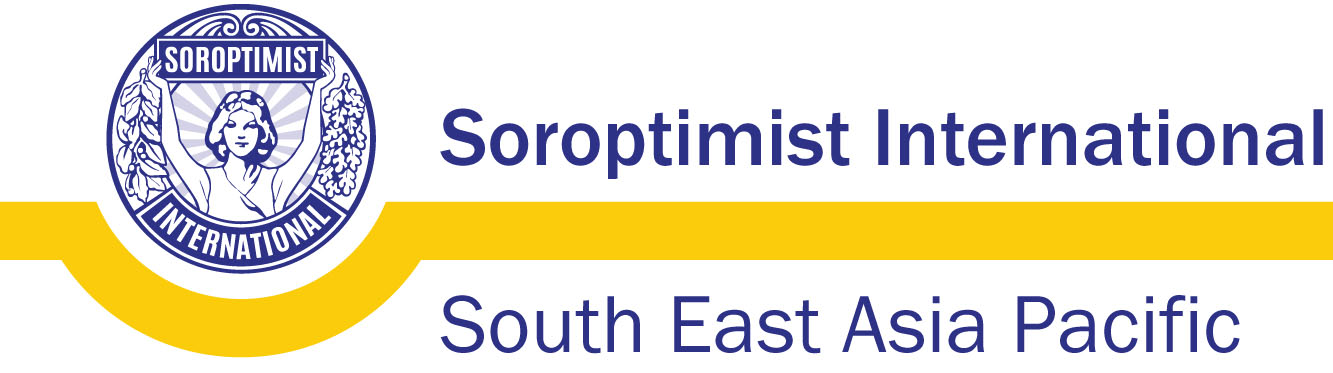 Soroptimist International of New ZealandBETTY LOUGHHEAD SOROPTIMISTSCHOLARSHIP CRITERIACriteria and TermsSoroptimist International is an organisation of women in management and professional roles working through service projects to advance human rights and the status of women. Worldwide there are approximately 100,000 members in 125 countries. On the international level Soroptimist International has Category 1 Status with the Economic and Social Council of the United Nations. As well as striving for human rights for all people and advancement of the status of women, the objects of Soroptimism include service at local, national, and international levels and the promotion of international understanding, universal friendship and the culture of peace. Betty Loughhead, MBE, JP, after whom this scholarship is named, was the first New Zealander to hold the position of President of Soroptimist International from 1983 to 1985. Purpose The Betty Loughhead Soroptimist Scholarship has been established to assist women intending to pursue an educational programme for the purpose of gaining a qualification that will enable them: • Entry into the workforce • A change in occupation Who can apply? Women who are:   New Zealand citizens   At least 25 years old on 1 September in the year of application   Enrolled in an NZQA approved education programme, undertaken in NZ   Have a proven record of academic achievement   Able to use the scholarship for the year in which it is awarded   Prepared to participate in Soroptimist International promotional activities should they be successful in their application for a scholarship How to apply.The application form may be obtained from our website www.blsst.org from 1 July each year. Applications for the Scholarship close on 31 August each year for study in the following academic year.  The completed application form, and  all  of the supporting documentation, should be emailed in a PDF file to the Secretary.  Applicants will be notified of the Trustee’s decision  mid - October/November. Payment will be made on receipt of evidence of acceptance into their chosen programme of study. The Trustees will have sole discretion to grant awards and will determine in their discretion the award amount and number of successful applicants, and the terms and conditions applying to each award. All enquiries to: secretary@blsst.org 